UNIVERSIDADE DE BRASÍLIA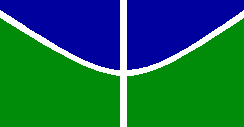 FACULDADE DE TECNOLOGIADEPARTAMENTO DE ENGENHARIA MECÂNICAPLANO DE ENSINODisciplinaDisciplinaENM0068 – Termodinâmica 1CursoCursoDisciplina obrigatória dos cursos de graduação em Engenharia Mecânica e Engenharia QuímicaProfessor(es)Professor(es)Armando Caldeira-Pires (T01); Mario Siqueira (T02)SemestreSemestre2023_1Pré-requisitosPré-requisitosFísica 2Horário de aulasHorário de aulasAulas presenciais, teóricas e práticas (uso de software específico), às terças e quintas-feiras, das 16.00 às 17:50hr (T01) e quartas e sextas-feiras (T02).LocalLocalhttps://aprender3.unb.br/course/view.php?id=14107Atendimento aos alunosAtendimento aos alunosÀs 5as, das 14:00 às 16:00, por agendamento, na sala do professor no Bloco G da FT.Objetivos da DisciplinaObjetivos da DisciplinaO objetivo de aprendizagem da disciplina é propiciar ao aluno o entendimento dos princípios básicos da Termodinâmica, especificamente a estrutura lógica da termodinâmica clássica. O aluno, ao final da disciplina deverá compreender processos de transferência de energia, entender os processos termodinâmicos, analisar Ciclos Termodinâmicos, quantificar eficiências de Instalações Térmicas. Metodologia de EnsinoMetodologia de EnsinoA disciplina será fortemente ancorada nos livros texto, com leituras e tarefas designadas semanalmente.  A transferência de conhecimento será através de: Aulas expositivas em sala de aula;Vídeos de aulas gravadas de semestres anteriores, com apresentações em MS PowerPoint, e aplicativos de aulas expositivas tipo lousa, como MS Whiteboard. Estes vídeos tem duração correspondendo ao conteúdo de uma aula expositiva. Vídeos serão disponibilizadas no Aprender3 por meio de links para o local de armazenamento no Youtube, e devem ser assistidos anteriormente a aula expositiva.ProgramaProgramaPROGRAMA:O conteúdo da disciplina engloba a primeira e a segunda leis da termodinâmica, os processos reversíveis e potenciais termodinâmicos, e suas aplicações a máquinas térmicas em sistemas especiais. Estes temas serão apresentados a partir dos seguintes tópicos: 1. Conceitos Fundamentais  2. Propriedades Termodinâmicas  3. Energia (análise e transferência)  4. Análise de Energia Sistemas Fechados  5. Análise de Energia de Sistemas Abertos  6. Segunda Lei da Termodinâmica  7. Entropia  8. Exergia (conceitos fundamentais)  9. Ciclos de Potência a Gás e Vapor Os tópicos são distribuídos em dois módulos: Módulo 1: Tópicos 1 a 5 Módulo 2: Tópicos 6 a 9 Critério de AvaliaçãoCritério de AvaliaçãoA menção final será constituída de duas Avaliações correspondentes a cada um dos dois Módulos. A avaliação do Módulo 1 terá peso 1 e o Módulo 2 peso 2 no cálculo de nota final. Cada Avaliação será composta pela nota média das Resenhas das Aulas Gravadas (RA) disponíveis no Aprender3, por uma Prova Moodle (PM) e por uma Prova Presencial (PP).  Em cada Módulo, as RA corresponderão a 15% da nota, a PM a 15% e a PP a 70%.As Resenhas deverão ser feitas de forma manuscrita, e descrever o conteúdo das Aulas Gravadas, não devendo extrapolar o total de 2 páginas por resenha, e deverão ser digitalizadas (fotografadas) e encaminhadas via Aprender3 na tarefa correspondente em datas definidas.  As Provas, tanto a presencial quanto a do Moodle, são individuais. As provas serão distribuídas aos estudantes ao final de cada módulo do curso. A composição da nota final (NF) dos estudantes será:NF = [(0,15*RA1+0,15*PM1+0,7*PP1) + 2*(0,15*RA2+0,15*PM2+0,7*PP2)]/3em que RA é a média das notas das resenhas, PM representa a nota da Prova Moodle (ajustado para escala de 1 a 10), PP representa a nota da prova presencial e os índices representam os respectivos módulos. Serão atribuídas menções aos estudantes com base nas notas finais obtidas, de acordo com o critério de menções da UnB, reproduzido na tabela a seguir: Menções	Nota Final SS		9,0 a 10,0 MS		7,0 a 8,9 MM		5,0 a 6,9 MI		3,0 a 4,9 II 		0,1 a 2,9 SR 		< 0,1Calendário de ProvasCalendário de ProvasAs Provas estão marcadas para as seguintes datasTurma 1Prova Moodle 1 – 23/maioProva Módulo 1 – 25/maioProva Moodle 2 – 18/JulProva Módulo 2 – 20/JulTurmas 2Prova Moodle 1 – 24/maioProva Módulo 1 – 26/maioProva Moodle 2 – 19/JulProva Módulo 2 – 21/JulOBS: qualquer modificação nessas datas, por quaisquer motivos, será avisada com a antecedência necessária.Resenhas: As datas de entrega das Resenhas encontra-se no Calendário de Aulas disponível no Moodle e no próprio Moodle na atividade correspondente. Não serão aceitas resenhas em atraso.Controle de frequênciaControle de frequênciaNas aulas presenciais, da forma padrão;Bibliografia RecomendadaLivros Textos: ∙ Termodinâmica, Çengel e Boles 5ª ed. – McGraw Hill ∙ Thermodynamics, Klein e Nellis, 2012, Cambridge University Press Livros de Apoio: ∙ Fundamentos da Termodinâmica Gordon Wylen ‐ Edgard Blucher ∙ Qualquer outra bibliografia que apresente temas contidos na ementa. ∙  Software: Engineering Equation Solver, para solução de exemplos e exercícios. O Código EES é uma plataforma para solução de sistemas de equações e contém na sua base de dados propriedades termodinâmicas de várias substâncias. Por isso, constitui uma ferramenta poderosa para cálculos de engenharia, principalmente na área térmica. O código EES está disponível para alunos da Eng. Mecânica e Química, na versão profissional. O referido código pode ser fornecido pelos professores.Livros Textos: ∙ Termodinâmica, Çengel e Boles 5ª ed. – McGraw Hill ∙ Thermodynamics, Klein e Nellis, 2012, Cambridge University Press Livros de Apoio: ∙ Fundamentos da Termodinâmica Gordon Wylen ‐ Edgard Blucher ∙ Qualquer outra bibliografia que apresente temas contidos na ementa. ∙  Software: Engineering Equation Solver, para solução de exemplos e exercícios. O Código EES é uma plataforma para solução de sistemas de equações e contém na sua base de dados propriedades termodinâmicas de várias substâncias. Por isso, constitui uma ferramenta poderosa para cálculos de engenharia, principalmente na área térmica. O código EES está disponível para alunos da Eng. Mecânica e Química, na versão profissional. O referido código pode ser fornecido pelos professores.